Prot. n. __________________Il/i sottoscritto/i docente/i ____________ docente della/e classe/i ____ nei plessi di _____________________________della scuola                Primaria 	 Secondaria di 1° grado            CHIEDE/CHIEDONOl’autorizzazione ad effettuare il viaggio di Istruzione/la visita guidata che segue.Destinazione: _____________________________________________________________________________   Finalità: __________________________________________________________________________________________________________________________________________________________________________________________________________________________________________________________________________________ (es. Supportare il raggiungimento degli obiettivi disciplinari e del profilo degli studenti previste dalle progettazioni disciplinari e di classe sia in ambito scientifico-tecnologico)Giorno: _________________  Classe/i partecipante/i: ______________________________________________________________________Orario di partenza: ______ 		Luogo di partenza: _____________________________________Orario di rientro: _______ 		Luogo di rientro: ______________________________________________Pranzo al sacco              si        noCosti aggiuntivi : € _____________ per _________________________________________________________                                  			      (es. per ingressi  ai musei, laboratori, ecc. )N. alunni partecipanti per classeDocenti accompagnatori:         1) _________________ classe _______				2) _________________ classe _______            3) _________________ classe _______				4) _________________ classe _______					      5) _________________ classe _______ 				6) _________________ classe _______Supplenti: 	_________________________________________________________________________________________________________________________________________________________________________________mezzo di trasporto richiesto:     		   scuolabus Comune di _____________	   				 noleggio bus    			   servizio di linea  _______________________ (indicare gli orari)Programma dell’uscita didattica: (esempio)ore 7:00 Partenza da Comunanza (Stazione Pullman)ore 7:15 Partenza da Ponte Maglioore 10:00 Arrivo Balì e merendaore 10:30 ingresso al museo del Balì e al planetario con pranzo al sacco in strutturaore 16:00 partenza per il ritornoore 18:45 rientro a Ponte Maglioore 19:00 rientro a ComunanzaObiettivi: (esempio)CULTURALI:* Acquisizione di nuove conoscenze * Consolidamento delle conoscenze acquisite attraverso l’esperienza diretta * Sviluppo della capacità di “leggere” l’ambiente circostante, nei suoi aspetti naturali, culturali, storici * Conoscenza di luoghi ed ambienti culturali e professionali nuovi e diversi FORMATIVI:* Acquisizione di un comportamento civilmente corretto ed adeguato * Sviluppo della capacità di stare con gli altri rispettandoli e socializzando le esperienze * Acquisizione di maggiori spazi di autonomia personale al di fuori dell’ambiente vissutoDICHIARA / DICHIARANOche la visita/viaggio è stata/o deliberata/o dal Consiglio/i di Circolo nella seduta del mese di _____________che alla visita/viaggio partecipa almeno il 75% di ciascuna classeSI IMPEGNA / SI IMPEGNANO☒  ad acquisire le autorizzazione delle famiglie               ed                 ☒ assicurare vigilanza assidua e continua Firma del/i Docente/i      ____________________________         ___________________________       ____________________________      ____________________________         ___________________________       ____________________________      ____________________________         ___________________________       ____________________________      ____________________________         ___________________________       ____________________________      ____________________________         ___________________________       ____________________________      ____________________________         ___________________________       ____________________________Data ____________________                                                                                                        Visto:  		 Si AUTORIZZA		 NON SI AUTORIZZAIl Dirigente ScolasticoAlessia Cicconi                                       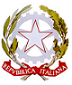 ISTITUTO COMPRENSIVO INTERPROVINCIALE DEI SIBILLINI Scuola Infanzia – Primaria – Secondaria 1° gradoVia E. Pascali, 81 - 63087 – COMUNANZA (AP)Tel. 0736844218 Fax 0736846069 apic81300t@istruzione.it   C.F. 80008050447 – CM APIC81300T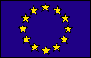 ClassiTOTN. studenti